(Do not exceed 3 pages – 2000 words; number each subsequent page)Project Title####Project Summary####BackgroundWhen possible, place the project in academic or professional context by referring to the major work by others on the topic.####ObjectiveClearly define the main aim of the project.####MethodologyDescribe the project and explain the approach and methods you will follow.####SignificanceExplain the significance of the project for the field, and your own professional development.####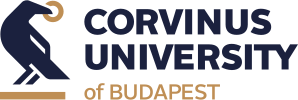 